Corrections!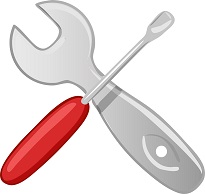 1)2)3)4)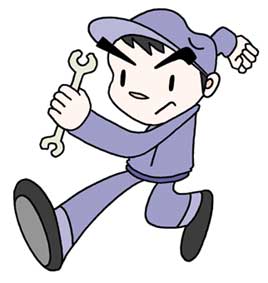 Corrections!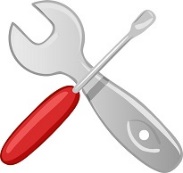 1)2)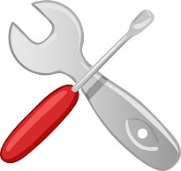 Corrections!1)2)Corrections!3)4)Corrections!3)4)////////////